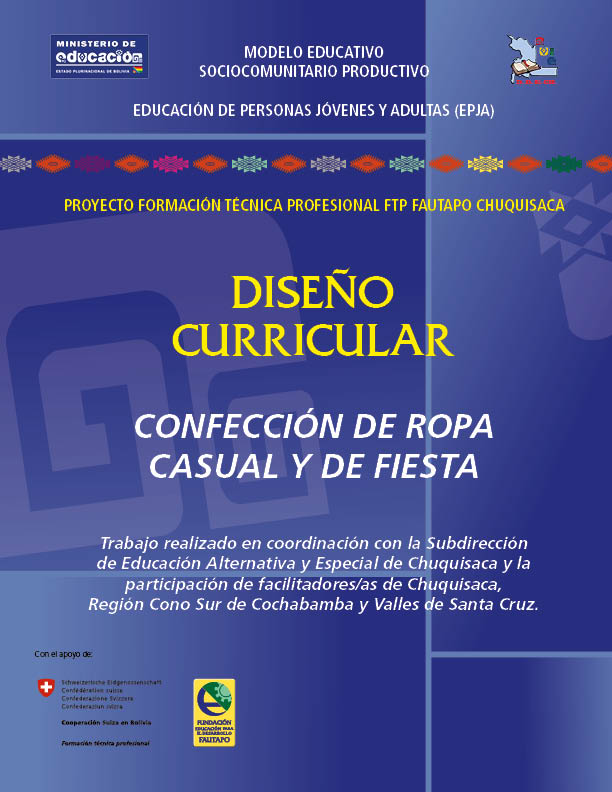 INTRODUCCIÓN La Ley Educativa “Avelino Siñani – Elizardo Pérez”, busca transformar la educación del Sistema Educativo hacia una educación Descolonizadora, Productiva, Comunitaria, Intracultural, Intercultural y Plurilingue, definiéndose en ese marco nuevos lineamientos conceptuales, metodológicos y curriculares, en la cual los Centros de Educación Alternativa deben responder a demandas, necesidades y expectativas de la comunidad, considerando las vocaciones y potencialidades productivas del entrono local y regional , en base a la participación e involucramiento de todos los sujetos.En este contexto la Educación Técnica Productiva se constituye en uno de los principios de la Educación de Personas Jóvenes y adultas – EPJA, lo cual implica desarrollar acciones de fortalecimiento del Centro en sus distintas dimensiones para el desarrollo de una formación técnica pertinente y de calidad. En la perspectiva de fortalecer la formación técnica productiva, el proyecto Formación técnica profesional – FTP en coordinación con la Subdirección de Educación Alternativa y Especial de Chuquisaca, ha impulsado talleres para la construcción de diseños curriculares de las especialidades técnicas de Confección de Ropa Deportiva y de Trabajo, Confección de Ropa Casual y de fiesta, Confección de Ropa Típica, Gastronomía y alimentación y Apicultura, el mismo con la amplia participación de facilitadores/as de las distintas especialidades técnicas de Chuquisaca, Cono Sur de Cochabamba y Valles de Santa Cruz, espacio en el cual se han definido perfiles de egreso para los Niveles Técnico Básico, Técnico Auxiliar y Técnico Medio, unificación de las mallas curriculares, identificación de contenidos y organización modular, bajo los lineamientos del Modelo Educativo Sociocomunitario Productivo y Currículo Base de la EPJA. El presente trabajo tiene la finalidad de apoyar a la actividad formativa que desarrollan los facilitadores/as de carreras técnicas de los Centros, por lo que se considera como una propuesta que debe ser adecuada a las características socioculturales y productivas de cada contexto local y regional, así como a las características y actividades de los Proyectos Socioproductivos de los diferentes Centros de Educación Alternativa.  METODOLOGÍA DE CONSTRUCCIÓN DEL DISEÑO CURRICULAR  Marco Normativo Los documentos de referencia que han orientado la construcción del presente documento han sido los siguientes: El Currículo Base de la Educación de Personas Jóvenes y Adultas – EPJA, Unidades de Formación del Programa de Formación Complementaria de maestros/as– PROFOCOM. Resolución Ministerial 873 “Reglamento de Certificación de la Formación Técnica Tecnológica Productiva y Humanística en el ámbito de Educación Alternativa”. Planes y Programas del Ministerio de Educación.Lineamientos del Modelo Educativo Sociocomunitario Productivo : El objetivo de la formación técnica, orientada al desarrollo de una formación integral específica y especializada en lo técnico humanístico, de acuerdo a vocaciones y potencialidades territoriales para un desempeño óptimo en cualquier contexto socioproductivo.    Definición de los niveles de formación: Técnico Básico, Técnico Auxiliar y Técnico Medio Características de los perfiles de egresados/as de Educación Técnica:Egresados del Nivel Técnico Básico deben contar con conocimientos, habilidades y destrezas básicas de la especialidad, en complementariedad con los saberes, conocimientos y experiencias de vida,  por lo que están preparados para realizar trabajos básicos, elementales y específicos en el proceso productivo. Egresados del Nivel Técnico Auxiliar cuentan con conocimientos, habilidades y destrezas integrales, complementarias de la especialidad, por lo que están preparados para realizar trabajos integrales y diversificados en el proceso productivo con mayor precisión. Egresados del Nivel Técnico Medio cuentan con conocimientos, habilidades y destrezas integrales y complejas de especialidad y están preparados  para establecer emprendimientos productivos.  Organización de la malla curricular,  para lo cual se establece Campos de Saberes y Conocimientos y Áreas de Saberes y Conocimientos y módulos. Carga Horaria para la formación Técnica Productiva: Técnico Básico:	   800 horas Técnico Auxiliar: 	1200 horas Técnico Medio:  	2000 horas  Elementos que deben contemplar los módulos curriculares: objetivo holístico, contenidos, orientaciones metodológicas, evaluación y producto. Proceso de construcción del diseño curricularEn base al Marco Normativo y sus lineamientos se han desarrollado actividades construcción participativa del diseño curricular en las siguientes etapas: con facilitadores/as de cinco carreras técnicas: Talleres con facilitadores/as de las carreras Técnicas:Los talleres se han desarrollado con facilitadores/as de 40 Centros de Educación Alternativa de Chuquisaca, Cono Sur de Cochabamba y Valles de Santa Cruz  de las siguientes especialidades: Confección de Ropa Deportiva y de Trabajo, Confección de Ropa Casual y de fiesta, Confección de Ropa Típica Gastronomía y alimentación Apicultura Trabajo de comisiones: En base a los insumos trabajados en los talleres a través de comisiones pequeñas por especialidades técnicas se ha realizado la revisión y conclusión del documento de diseño curricular.  Los talleres con los facilitadores y el trabajo de comisiones ha permitido la construcción de los perfiles de salida: Técnico Básico, Técnico Auxiliar y Técnico Medio; malla curricular, mapa de contenidos y planificación de los módulos curriculares.   DISEÑO CURRICULAR DE LA CARRERA TÉCNICA DE CONFECCIÓN DE ROPA CASUAL Y DE FIESTA.La formación técnica está orientada a desarrollar habilidades, destrezas, conocimientos y valores de manera integral y holística en hombres y mujeres mayores de 15 años, partiendo de sus saberes, conocimientos y vivencias; en este sentido  la carrera tiene el siguiente objetivo:Objetivo de la Carrera Técnica de Confección de Ropa casual y de fiesta.Confeccionamos con responsabilidad y creatividad prendas de Ropa casual y de fiesta, a través del manejo de máquinas, instrumentos de dibujo, elaboración de diseños, patronaje y ensamblado de prendas, aplicando conocimientos sobre tendencias de la moda y requerimientos del cliente; que permita la generación de emprendimientos productivos que aseguren  el sustento económico de las familias y comunidad. Perfil del(a) Egresado(a) de la especialidad técnica de Confección de Ropa casual y de fiesta.La educación Técnica Alternativa, cuenta con tres niveles de formación: Técnico Básico, Técnico Auxiliar  y Técnico Medio, por lo que egresados de la carrera técnica de Confección de Ropa casual y de fiesta al concluir el proceso formativo logran las siguientes capacidades en los diferentes niveles de formación: Organización Curricular Malla curricular: Confección de Ropa casual y de fiesta Mapa de contenidos: Confección de Ropa casual y de fiesta. Programación curricularNIVEL TÉCNICO BÁSICOMódulo: Matemática aplicadaCarga horaria: 60 horas. Módulo: Lenguaje y Comunicación.Carga horaria: 60 Módulo: Operatividad de Máquinas I.  Carga horaria: 100 horas Módulo: Operatividad de Máquinas IICarga horaria: 80 horas Módulo: Técnicas de Ensamblado I	Carga horaria:	80 horas Módulo:  Técnicas de Ensamblado IICarga horaria: 60 horas Módulo: Ensamblado de blusasCarga Horaria:  60 HorasMódulo: Diseño básicoCarga horaria: 60 horas Módulo: Patronaje de Ropa Casual y de fiestaCarga horaria:	80 horas Módulo: Ensamblado de faldas.Carga Horaria: 	80 HorasMódulo: Ensamblado de vestidos casuales.Carga Horaria: 	80 HorasMódulo: Ensamblado del vestido de niñaCarga Horaria: 60 HorasMódulo: Proyecto LaboralCarga horaria:	60 horas Módulo: Ofimática básicaCarga horaria:	60 horas 	Nivel: TÉCNICO AUXILIAR Módulo: Costos de Producción.Carga horaria: 60 horas Módulo: Diseño, patronaje y ensamblado del pantalón de mujerCarga Horaria: 	60 horas.Módulo: Diseño, patronaje y ensamblado del vestido de fiesta para niña.Carga Horaria: 	60 horas.Módulo: Diseño, patronaje y ensamblado de vestidos de novia y 15 años.Carga Horaria: 	100 horas.Módulo: Diseño, patronaje y ensamblado de vestidos  de fiesta.Carga Horaria: 	100 Horas. Módulo: Espíritu emprendedor.Carga horaria:	60 horas.Módulo: Ofimática avanzada. Carga horaria: 60 horas.NIVEL TÉCNICO MEDIOMódulo: Seguridad ocupacional.Carga horaria:	60 horas Módulo: Diseño y patronaje de chalecos y chaquetas con transformaciones.Carga horaria: 60 horas.Módulo: Ensamblado de chalecos y chaquetas.Carga horaria: 120 horas.Módulo: Diseño y patronaje de abrigos.Carga horaria: 60 horas.Módulo: Ensamblado de abrigos.Carga horaria:	60 horas.Módulo: Emprendimiento productivo.Carga horaria: 60 horas.Módulo: Internet y Bases de datos Carga horaria:	60 horas.NIVEL DE FORMACIÓN PERFIL POR NIVELESTécnico BásicoCuentan con saberes y conocimientos sobre principios de diseño, patronaje y ensamblado de prendas básicas de  confección de Ropa Casual y de fiesta.   Operan las máquinas de confección textil con agilidad, precisión, respetando normas de seguridad y manuales de uso de las máquinas, con responsabilidad, cuidado, solidaridad y  trato equitativo.Realizan el ensamblado de partes de Ropa casual y de fiesta, aplicando diferentes técnicas de acuerdo al modelo.Confeccionan prendas básicas: vestidos,  blusas, faldas y vestidos de niña con creatividad e innovación.Planifican sus acciones en función del proyecto laboral de mediano y largo plazo.Técnico AuxiliarCuentan con saberes y conocimientos de diseño y patronaje de Ropa Casual y de fiesta con transformaciones.Realizan costos de producción, para prendas de Ropa Casual y de fiesta.Confeccionan prendas de ropa casual: pantalones y vestidos de fiesta para niña con creatividad y de acuerdo a las tendencias de la moda. Confeccionan vestidos de novia y de 15 años con creatividad y de acuerdo a las tendencias de la moda. Demuestran actitudes de trabajo en equipo, liderazgo y desarrollan el espíritu emprendedor para identificar ideas de negocio.Técnico MedioConocen manuales de uso de máquinas y normas de seguridad ocupacional, en armonía con el medio ambiente.Elaboran el diseño,  patronaje  y ensamblado de chalecos, chaquetas y abrigos con autonomía y empleando diferentes técnicas, de acuerdo a tendencias de la moda y requerimiento del cliente.Tienen capacidad para establecer emprendimientos productivos comunitarios o individuales. CAMPOS DE SABERES Y CONOCIMIENTOSAREAS DE SABERES Y CONOCIMIENTOSETA DE PERSONAS JOVENES Y ADULTAS ETA DE PERSONAS JOVENES Y ADULTAS ETA DE PERSONAS JOVENES Y ADULTAS ETA DE PERSONAS JOVENES Y ADULTAS MOD.CAMPOS DE SABERES Y CONOCIMIENTOSAREAS DE SABERES Y CONOCIMIENTOSPRIMER AÑOPRIMER AÑOSEGUNDO AÑO SEGUNDO AÑO MOD.CAMPOS DE SABERES Y CONOCIMIENTOSAREAS DE SABERES Y CONOCIMIENTOSPrimer semestre Segundo semestreTercer semestre Cuarto semestre MOD.CIENCIA TECNOLOGIA Y PRODUCCIÓNAREA HUMANÍSTICA Matemática aplicada (60 Hrs.) Lenguaje y Comunicación (60 Hrs.) Costos de producción (60 Hrs.) Seguridad ocupacional (Hrs. 60)4CIENCIA TECNOLOGIA Y PRODUCCIÓNTÉCNICA PRODUCTIVA – FORMACIÓN DE LA ESPECIALIDAD Operatividad de máquinas I(100 Hrs.)Diseño básico(60 Hrs.)Diseño, patronaje y ensamblado de pantalones de mujer(60Hrs.)Diseño y patronaje  de Chalecos y chaquetas con transformaciones(60Hrs.)18CIENCIA TECNOLOGIA Y PRODUCCIÓNTÉCNICA PRODUCTIVA – FORMACIÓN DE LA ESPECIALIDAD Operatividad de máquina II(80 Hrs.)Patronaje de Ropa Casual y de fiesta(80Hrs.)Diseño, patronaje y ensamblado de vestidos de fiesta para niña(60Hrs.)Ensamblado de chalecos y chaquetas (120 Hrs.)18CIENCIA TECNOLOGIA Y PRODUCCIÓNTÉCNICA PRODUCTIVA – FORMACIÓN DE LA ESPECIALIDAD Técnicas de ensamblado I(80 Hrs.) Ensamblado de faldas (80Hrs.) Diseño, patronaje y ensamblado de vestidos de 15 años y de novia(100 Hrs.)Diseño y patronaje  de abrigos(60 Hrs.)18CIENCIA TECNOLOGIA Y PRODUCCIÓNTÉCNICA PRODUCTIVA – FORMACIÓN DE LA ESPECIALIDAD Técnicas de ensamblado II(60 Hrs)Ensamblado de vestidos casuales(80Hrs.) Diseño, patronaje y ensamblado de vestidos de fiesta(100 Hrs.)Ensamblados de abrigos (80Hrs.)18CIENCIA TECNOLOGIA Y PRODUCCIÓNTÉCNICA PRODUCTIVA – FORMACIÓN DE LA ESPECIALIDAD Ensamblado de blusas (60 Hrs.)Ensamblado de vestidos  de niña(80Hrs.) CIENCIA TECNOLOGIA Y PRODUCCIÓNEMPRENDIMIENTO  E INFORMÁTICAProyecto laboral(60 Hrs.)Ofimática básica/género(60 Hrs) Espíritu emprendedor (60 Hrs.)Emprendimiento productivo (60 Hrs.)6CIENCIA TECNOLOGIA Y PRODUCCIÓNEMPRENDIMIENTO  E INFORMÁTICAOfimática avanzada (60 Hrs) Internet (60 Hrs) 6TOTAL CARGA HORARIA TOTAL CARGA HORARIA 50050050050028/2000NIVEL DE FORMACIÓN NIVEL DE FORMACIÓN TÉCNICO BÁSICOTÉCNICO BÁSICOTÉCNICO AUXILIAR TÉCNICO MEDIO28/2000TECNICO BÁSICOTECNICO BÁSICOTÉCNICO AUXILIARTÉCNICO MEDIOPRIMER  SEMESTRESEGUNDO SEMESTRETERCER SEMESTRECUARTO SEMESTREMÓDULO: MATEMATICA APLICADAOperaciones aritméticas básicas.Sistemas Internacional de Medidas: Sistema métrico decimal Sistema InglésConversionesGeometría Básica: LíneasFiguras geométricasRazones y proporciones Regla de tres Regla de interésPorcentajes  MÓDULO: LENGUAJE Y COMUNICACIÓN Comunicación Tipos de comunicación Importancia de la comunicación y escucha Reglas y concejos básicos para hablar en públicoRedacción de documentos escritos:La cartaSolicitud de trabajoSolicitud de certificado de trabajo Carta de presentación de productosFactura, recibos y otrosCurrículum vitaeLenguaje técnico de la ocupación MÓDULO:COSTOS DE PRODUCCIÓN  Determinación  del costo de producción:  Materiales e insumosMano de obraGastos de fabricación: alquileres, depreciación de equipos, servicios básicos, y otros. Utilidad Impuestos Precio de venta Hoja de costos del producto Aplicación de la hoja de costos. Libro diarioMÓDULO: SEGURIDAD OCUPACIONAL Normas de seguridad e higiene en Bolivia. Seguridad e higiene en el trabajo Uso de ropa  de trabajoImplementos de seguridad (vista, oído, nariz)Riesgos profesionalesErgonomía  Elementos contaminantes: ruido, aire y otros. Primeros auxilios Accidentes de trabajo Áreas de trabajo Iluminación Distribución de máquinas Instalación eléctrica Ventilación SeñalizaciónMÓDULO: OPERATIVIDAD DE MÁQUINAS I.1. Introducción al Manejo de MáquinasImportancia del Equipamiento de Máquinas Industriales en el Taller de Confección Textil.Organización del taller: Ubicación de Máquinas,  iluminación del taller y otros. Clasificación de las máquinasPor la forma: plana y cilíndrica y zócalo.  Grado de especialización: doméstica e industrial.  La máquina Recta y Zig ZagReconocimiento  e identificación de las diferentes partes  y funciones de las máquinas: Recta y ZigzagMantenimiento mecánico preventivo  de máquinas Orden y Limpieza de las Máquinas Recta y Zigzag -Cambio de Aceite.Ejercicios Básicos para el manejo de Máquinas Recta y ZigzagEjercicios en  bandas,  en escudos, círculos, en cuadrados, laberintos y otros. MÓDULO: OPERATIVIDAD DE MÁQUINAS II.Máquinas Overlock Reconocimiento e identificación de las diferentes partes  y funciones de la máquina Overlock. Máquina  collareta Reconocimiento e identificación de las diferentes partes  y funciones de la máquina collareta  Mantenimiento mecánico preventivo  de máquinas overlock y collareta Orden y limpieza de las Máquinas Cambio de Aceite.Ejercicios Básicos para el manejo de Máquinas: overlock y collareta. Ejercicios de orillado en: rectas, círculos, curvas, esquinas y cerrado.Ejercicios de cadeneta.Ejercicios de colocados en vena y vivosEjercicios aplicables a over en diferentes puntadas: con gauge ¼ y 1/8   y puntada decorativa. MODULOS: TECNICAS DE ENSAMBLADO ITipos de puntada Manual  (grupo 200)Costuras cerradas y pespunte (grupo 300)Orillados (grupo 500 over)2. Tipos de CosturasCostura abiertaCostura en curvasCostura en caladosRibeteadoPespunteadosGuanteDobladilloCostura Francesa InglesaVariedad de BolsillosSobrepuestosCamiseroTipo JeansOjalCamisero con tapaUno y Dos VivosEtiqueta o CarteraBota-aguasSafariPara Pantalón: de vestir,  Jeans y otros.MODULO: TECNICAS DE ENSAMBLADO IITipos de CuellosCuello alto: recto, sport, cadete, smokingCuello plano: bebé, marineroCuello camiseroCuello tortugaPlaquetas para blusas de algodónAccesorios y PartesVariedad de puñosAberturasYugo camiseroEnsamblado de cierres para: Faldas, pantalones, vestidos y otrosBordes, ojales y ojalillosForrado de botonesEnsamblado de elásticosMODUO: ENSAMBLADO DE BLUSASBlusa con cuello recto y manga corta.Blusa con cuello camisero, canesú y manga larga.MÓDULO: DISEÑO BÁSICO Introducción al DiseñoImportancia del diseño en  Confección Textil.Principios del diseñoDiseño y proporciones del Figurín en diferentes tallasFigurines con y sin movimientoTendencias de la ModaPaleta de coloresTeoría del ColorProcesos de colorimetríaEjercicios Básicos de Diseño de prendas de vestir Diseño de cuellosDiseño de mangas Diseño de hondas, tableados y texturas en relieveDiseño de blusas, faldas, vestidos y pantalonesMÓDULO: PATRONAJE DE ROPA CASUAL Y DE FIESTAIntroducción al Patronaje:Clasificación de las telas y sus usos.Importancia del patronaje de prendas de vestir  en Confección Textil.Patrón anatómico: espalda delantera  Patronaje de blusas.Blusa base Manga baseBlusa con canesú y frunces Tipos de cuellos y transformaciones Tipos de mangas y transformaciones Transformaciones de pinzas Patrón de espaldaPatronaje de faldas:Falda base Transformación de faldas Patronaje de vestidos :Vestidos base MÓDULO: ENSAMBLADO DE FALDASFalda Clásica o tubo, c/forro, s/forroFalda en “A”Falda Plisada o tableadaFalda CampanaMODULO: ENSAMBLADO DE VESTIDOS CASUALES  Vestido básico Vestido con pinza en el talleVestido corte princesa.MODULO: ENSAMBLADO DE VESTIDOS DE NIÑAMolde básico del vestido de niña.Vestido con canesú.MODULO: DISEÑO, PATRONAJE Y ENSAMBLADO DE PANTALON DE MUJERTrazado del molde básico de pantalones.Transformación de pantalonesEnsamblado de las partes de pantalones. MÓDULO: DISEÑO, PATRONAJE Y ENSAMBLADO DE VESTIDOS DE FIESTA PARA NIÑAVestido de bautizo y  primera comunión.Transformación del vestido de fiesta para niña.Ensamblado de las piezas de vestidos de fiesta para niñas.  MODULO: DISEÑO, PATRONAJE Y ENSAMBLADO DEL VESTIDO DE NOVIA Y 15 AÑOS.Vestidos de noviaDiseñoPatronaje Ensamblado Vestidos de 15 añosDiseñoPatronaje Ensamblado TransformacionesPrincesa ImperioBullones Drapeados AcampanadosMODULO: DISEÑO, PATRONAJE Y ENSAMBLADO DEL VESTIDO DE FIESTAVestidos de  fiesta DiseñoPatronaje Ensamblado Transformaciones de vestidos de fiestaMODULO: DISEÑO, PATRONAJE DE CHALECOS Y CHAQUETAS CON TRANSFORMACIONES Diseño, Patronaje de ChalecosPatrón base de chalecos TransformacionesDiseño y Patronaje de Chaquetas.Patrón base de chaquetaTransformacionesVariedad de Solapas.  Manga clásica y transformaciones.Complementos: forro, vistas, avíos.MODULO: ENSAMBLADO DE CHALECOS Y CHAQUETAS Chaleco clásico Chaleco con y sin forroTransformaciones de chalecos Chaqueta clásica Chaqueta con y sin forroTransformaciones de chaquetas  MODULO: DISEÑO Y PATRONAJE ABRIGOS Diseño, Patronaje de abrigo:Patrón base de abrigoPatrón base de abrigo clásico Transformaciones Variedad de Solapas.  Manga clásica y transformaciones.MODULO: ENSAMBLADO DE ABRIGOS Abrigo Clásico Abrigo con forro Abrigo sin forroMÓDULO: PROYECTO LABORAL Proyecto ocupacionalDiagnóstico: autodiagnóstico y diagnóstico del entornoElaboración del proyecto ocupacional. EmpleabilidadDefinición de empleabilidad Herramientas para la búsqueda de empleo Currículum vitae Canales de búsqueda de empleo: medios informales y medios formales avisos clasificados, bolsas de trabajo, T.V. Radio peri)Entrevista de trabajo Derechos laborales Ciudadanía Identidad y ciudadanía Democracia Derechos laborales y obligaciones Contrato de trabajo Elementos importantes en el mundo del trabajo Actitudes: decisión, cooperación, adaptación, diplomacia y coherencia Valores: honestidad, puntualidad, responsabilidad, amistad, respeto, Trabajo en equipo Liderazgo MÓDULO: OFIMATICA BÁSICA La ComputadoraHistoria de la computaciónPartes de la computadoraHardware y SoftwareSistema OperativoSistema operativoEncendido, ingreso y salida de una computadora.Crear carpetas.Microsoft WordCrear y guardar un documento.Formatos TablasEstilosPlantillasImágenes y gráficosPáginas Web con WordTablas de contenido  e ilustraciones.MÓDULO: ESPÍRITU EMPRENDEDOR El espíritu emprendedor Definición Mentalidad emprendedoraCreatividad e innovación Características emprendedoras Buscar oportunidades y tener iniciativa Correr riesgos Eficiencia y calidad Persistencia Compromiso y pasión Fijar metas Planificación sistémica Búsqueda de información Crear redes de apoyo y persuasiónAutoconfianza e independenciaEntorno del emprendedor El emprendedor y la sociedad: familia, entorno geográfico, entono educativo y socioeconómico.  Empresa y tiposEmpresas de acuerdo al tamañoEmpresas según la actividadPasos para la constitución de una empresa Fundempresa Impuestos Nacionales Gobierno Municipal Caja de Salud Ministerio de trabajo Desarrollo de ideas de negocio Fuentes de inspiración para la idea de negocio Análisis de motivaciones para el inicio de un negocio Identificación de buenas ideas de negocio. MÓDULO: OFIMATICA AVANZADAExcelElementos de Excel.Operaciones con archivos.Funciones.Formatos de celdas.Gráficos.Tablas de Excel.Macros.Power PointPresentacionesTipos de vistasTrabajos con diapositivas con aplicaciones de:Objetos.Texto,Tablas GráficosSonidos y películas.Animaciones y transicionesMÓDULO: EMPRENDIMIENTO PRODUCTIVOEmprendimientos Definición Tipos de emprendimientos Tamaños de emprendimientos Emprendimientos en Bolivia Motivaciones para generar emprendimientos Características de los emprendimientos Principales problemas que enfrentan.Elaboración del perfil de proyecto de negocio Modelos de perfil de proyectoModelo Canvas Modelo Canvas Segmentos clientes Propuesta de valor Canales de comunicación y distribución Relación con clientes Flujo de ingreso Recursos claveActividades claveAlianzas clave Socios claveEstructura de costos MÓDULO: INTERNETPrograma internetHistoria del Internet.Ventajas y riesgos.Cómo funciona.Navegadores o exploradores Web.Correo electrónico.Antivirus.Programa AccessElementos básicos de Access.Herramientas de Access.Crear y modificar tablas de datos.Propiedades de los campos.Las relaciones, consultas, formularios, informes.Las macros.Configurar la interfaz.Importar y Exportar Datos.DIM.OBJETIVO HOLÍSTICOCONTENIDO DEL MÓDULOORIENTACIONES  METODOLÓGICASEVALUACIÓNPRODUCTOSERHACERSABERDECIDIRFortalecemos valores de responsabilidad, colaboración,  en la aplicación de cálculos matemáticos  en la confección de Ropa Casual y de fiesta, a partir de la comprensión de operaciones básicas, sistemas de medida, geometría básica y proporciones, para un mejor desarrollo de los emprendimientos productivos. Operaciones aritméticas básicas.Sistemas internacional de Medidas: Sistema métrico decimal Sistema InglésConversionesGeometría Básica: LíneasFiguras geométricasRazones y proporciones Regla de tres Regla de interésPorcentajes  PRACTICA Recuperación de saberes y prácticas sobre a aplicación de los sistemas de medida: metro, cinta métrica, regla, etc.Diálogo sobre la aplicación de la matemática en la vida diaria y en la profesión de  Confección Textil.Ejercicios de aplicación de los sistemas de medida inglés y métrico decimal, utilizando leyendas en accesorios de máquinas, tablas de medida de diferentes países. Ejercicios de conversiones de medidas entre ambos sistemas aplicados al cálculo de telas y al patronaje.Conversiones para el cálculo de longitud de telas.TEORIA Conceptualización de unidades de medida Sistema Métrico Decimal  y Sistema Ingles. Explicación de la Regla de Tres Simple a través de ejemplos para el cálculo de materiales, como ser telas, hilos, rendimiento de materiales, cálculo de tiempo de ejecución de tareas, etc.VALORACIÓN Reflexión sobre la importancia del manejo de los sistemas de medida en la confección de prendas.PRODUCCIÓN Aplicación de los sistemas de medida y geometría en el trazado, toma de medidas y confección  de prendas de Ropa casual. SE VERIFICA Aplicación de operaciones básicas, sistemas de medida, geometría básica y proporciones en resolución de problemas de la ocupación. SE ANALIZALa resolución de problemas matemáticos en confección textil utilizando los sistemas SMD y SI.Analiza la característica y la aplicación de los sistemas de medida en la confección de prendas de vestir. SE VALORA Responsabilidad y colaboración  en las prácticas de aplicación de cálculos matemáticos. SE EVIDENCIA Habilidades y conocimientos en los caculos matemáticos aplicados a la ocupación. Aplicación de los sistemas de medida y geometría en el trazado, toma de medidas, y confección  de Ropa Casual. DIM.OBJETIVO HOLÍSTICOCONTENIDO DEL MÓDULOORIENTACIONES  METODOLÓGICASEVALUACIÓNPRODUCTOSERHACERSABERDECIDIRDesarrollamos   habilidades de comunicación oral y escrita, a partir de la producción de diversos textos según la necesidad personal y  actividad laboral,  conociendo las principales nociones básicas de comunicación y redacción, que contribuya a un mejor desenvolvimiento y relacionamiento en el entorno familiar y laboral con seguridad y respecto. Comunicación Tipos de comunicación.Importancia de la comunicación y escucha.Reglas y concejos básicos para hablar en público. Redacción de documentos escritos:La carta.Solicitud de trabajo.Solicitud de certificado de trabajo.Carta de presentación de productos.Factura, recibos y otrosLenguaje técnico de la ocupación PRACTICARecuperación de las formas de comunicación en la familia y comunidad.Presentación de diversos  modelos de documentos escritos: cartas, solicitudes de trabajo, certificados de trabajo, recibos y otros. Identificación en grupos de las partes y aspectos de los diferentes documentos escritos.  Mediante lluvia de ideas se identifica el lenguaje técnico de la ocupación. TEORIA Explicación de las partes de una carta, solicitud de trabajo, certificado de trabajo, a través de modelos de documentos escritos. Ejercicios de redacción de diferentes documentos aplicando las partes y recomendaciones.   Explicación de las reglas o ideas básicas para hablar en público. Ejercicios de exposiciones cortas.  VALORACIÓNReflexión de la importancia de escuchar e interpretar textos. PRODUCCIÓN Redacción de documentos aplicando los pasos  según el propósito.   SE VERIFICA La aplicación  de las técnicas para hablar en público con seguridad y claridad. La capacidad de redacción de textos con claridad y  precisión de acuerdo al propósito. SE ANALIZALa identificación de las partes de los diferentes textos según su propósito.La apropiación de las recomendaciones Y/o reglas básicas de hablar en público. SE VALORA La seguridad y respeto en las acciones comunicativas.  SE IVIDENCIA La  redacción de documentos escritos con propósitos de finidos, de manera clara y precisa.  Documentos redactados con propósitos claros y definidos.   DIM.OBJETIVO HOLÍSTICOCONTENIDO DEL MÓDULOORIENTACIONES  METODOLÓGICASEVALUACIÓNPRODUCTOSERHACERSABERDECIDIRPromovemos el espíritu emprendedor y actitudes de  responsabilidad, a partir del  conocimiento de la  operatividad de las máquinas Recta y Zig Zag, desarrollando destrezas y habilidades en el manejo de éstas, para la generación de emprendimientos productivos. Introducción al Manejo de MáquinasImportancia del Equipamiento de Máquinas Industriales en el Taller de Confección Textil.Organización del taller: Ubicación de Máquinas,  iluminación del taller y otros. Clasificación de las máquinasPor la forma: plana y cilíndrica y zócalo.  Grado de especialización: doméstica e industrial.  La máquina Recta y Zig ZagReconocimiento  e identificación de las diferentes partes  y funciones de las máquinas: Recta y ZigzagMantenimiento mecánico preventivo  de máquinas Orden y Limpieza de las Máquinas Recta y Zigzag -Cambio de Aceite.Ejercicios Básicos para el manejo de Máquinas Recta y ZigzagEjercicios en  BandasEjercicios en EscudosEjercicios en CírculosEjercicios en cuadradosEjercicios en laberintos y otros.  PRACTICA:Observación del taller textil en cuanto a equipamiento de maquinaria y su ubicación, luminaria y electrificación, para  familiarizar a  los participantes. Proyección en Data Display de distintos talleres de Confección textil debidamente equipados.Identificación del grado de utilidad o finalidad de las Máquinas: Recta y Zigzag Utilización de un Rotafolio que muestra fotografías de diferentes Talleres de Confección Textil.Demostración del enhebrado correcto de las máquinas: Recta y ZigzagRebobinado y correcta operatividad de la caja bobina.Identificación clara y precisa de las diferentes partes de las máquinas: Recta y ZigzagEjecución de los respectivos ejercicios para operar correctamente las Máquinas: Recta y Zigzag Práctica demostrativa de mantenimiento preventivo de las máquinas. Ejercitación por pares e individual de mantenimiento preventivo de las máquinas.   TEORIA: Con la ayuda del manual de las máquinas y texto guía del participante se van fijando los conocimientos de las máquinas: Recta y Zigzag en cuanto a su conceptualización, partes, funcionamiento y utilidad de las mismas en Confección Textil.VALORACION: Reflexión sobre la importancia del conocimiento y la correcta operatividad de las máquinas: recta y Zigzag y su utilidad en la Confección Textil.Valoración de la importancia de la realización de los ejercicios básicos para la operatividad de las Máquinas: Recta y Zigzag que permitirán un mejor desenvolvimiento laboral en el rubro textil.PRODUCCION:Demostración del dominio y destreza en cuanto a la operatividad de las máquinas: Recta y Zigzag.Ejercicios básicos culminados con prolijidad y según criterios técnicos exigidos en Confección Textil.SE VERIFICA:El reconocimiento e identificación de las distintas partes y funciones de las Máquinas: Recta y Recta y Zigzag. El grado de asimilación e incorporación de nuevos saberes respecto al mantenimiento mecánico preventivo de las máquinas: Recta y Zigzag, bajo criterios de seguridad industrial y ocupacional, además de su incidencia en la productividad.La realización de los diferentes ejercicios para alcanzar destreza en la  correcta operatividad de las Máquinas: Recta y ZigzagLa toma de decisiones de los participantes al momento de  operar las máquinas: Recta y zig zag.SE ANALIZA:Los pasos y procedimientos utilizados durante el desarrollo del módulo.  La capacidad comprensiva y síntesis del módulo, mediante la exposición oral por grupos de tres integrantes, demostrando el  grado de asimilación.Reflexión sobre la importancia de  tener conocimientos claros sobre la correcta  operatividad de las máquinas de Confección Textil y su respectivo mantenimiento y mecánica.SE VALORA:La práctica de valores Sociocomunitario productivos en el marco de la responsabilidad y  espíritu emprendedor  y complementariedadSE EVIDENCIA:La destreza y habilidad al momento de operar las respetivas máquinas, bajo criterios técnicos establecidos a nivel industrial en confección textil. La  presentación de la carpeta de evidencias con los ejercicios realizados con fino acabado, prolijidad y calidad.Carpeta de Evidencias con los ejercicios básicos de operatividad de las máquinas Recta y  ZigzagDIM.OBJETIVO HOLÍSTICOCONTENIDO DEL MÓDULOORIENTACIONES  METODOLÓGICASEVALUACIÓNPRODUCTOSERHACERSABERDECIDIRPromovemos el espíritu emprendedor y la responsabilidad, a partir del  conocimiento de la  operatividad de las máquinas overlock y Collareta, desarrollando destrezas y habilidades en el manejo, para la generación de emprendimientos productivos.  Máquinas Overlock Reconocimiento e identificación de las diferentes partes  y funciones de la máquina Overlock. Máquina  collareta Reconocimiento e identificación de las diferentes partes  y funciones de la máquina collareta  Mantenimiento mecánico preventivo  de máquinas overlock y collareta Orden y Limpieza de las Máquinas Cambio de Aceite.Ejercicios Básicos para el manejo de Máquinas: overlock y collareta. Ejercicios de orillado en: rectas, círculos, curvas, esquinas y cerrado.Ejercicios de cadeneta.Ejercicios de colocados en vena y vivosEjercicios aplicables a over en diferentes puntadas. Ejercicios con gauge ¼ y 1/8   y puntada decorativa.  PRACTICA:Identificación del grado de utilidad y finalidad de las Máquinas: over y collareta.Enhebrado correcto de las máquinas: over y collareta. Identificación clara y precisa de las diferentes partes de las máquinas: over y collareta. Ejecución de los respectivos ejercicios para operar correctamente las Máquinas: Over y Collareta. Práctica demostrativa de mantenimiento preventivo de las máquinas. Ejercitación por pares e individual de mantenimiento preventivo de las máquinas.  TEORIA: Con la ayuda del manual de las máquinas y texto guía del participante se van fijando los conocimientos de las máquinas: Over y Collareta en cuanto a su conceptualización, partes, funcionamiento y utilidad de las mismas en Confección Textil.VALORACION: Reflexionamos sobre la importancia del conocimiento y la correcta operatividad de las máquinas: over y collareta y su utilidad en la Confección Textil.Valoramos la importancia de la realización de los ejercicios básicos para la operatividad de las Máquinas: over y collareta que permitirán un mejor desenvolvimiento laboral en el rubro textil.PRODUCCION:Se demuestran el dominio y destreza en cuanto a la operatividad de las máquinas: Over y Collareta. Ejercicios básicos culminados con prolijidad y según criterios técnicos exigidos en Confección Textil.SE VERIFICA:El reconocimiento e identificación de las distintas partes y funciones de las Máquinas: 0ver y collareta.La demostración práctica mantenimiento mecánico preventivo de las máquinas: over y collareta, bajo criterios de seguridad industrial y ocupacional, además de su incidencia en la productividad.La realización de los diferentes ejercicios para alcanzar destreza en la  correcta operatividad de las Máquinas: over y collareta. La toma de decisiones de los participantes al momento de  operar las máquinas: Over y Collareta.SE ANALIZA:Los pasos y procedimientos utilizados durante el desarrollo del módulo.  La capacidad comprensiva y síntesis del módulo, mediante la exposición oral por grupos de tres integrantes, demostrando el  grado de asimilación.Reflexión sobre la importancia de  tener conocimientos claros en la correcta  operatividad de las máquinas de Confección Textil y su respectivo mantenimiento y mecánica.SE VALORA:La práctica de valores socio comunitarios productivos en el marco de la responsabilidad y  espíritu emprendedor  y complementariedad.  SE EVIDENCIA:La destreza y habilidad al momento de operar las respetivas máquinas, bajo criterios técnicos establecidos a nivel industrial en confección textil. La  presentación de la carpeta de evidencias con los ejercicios realizados con fino acabado, prolijidad y calidad.Carpeta de Evidencias con los ejercicios básicos de operatividad en las máquinas over y collareta de acuerdo a estándares industriales en Confección Textil.DIM.OBJETIVO HOLÍSTICOCONTENIDO DEL MÓDULOORIENTACIONES  METODOLÓGICASEVALUACIÓNPRODUCTOSERHACERSABERDECIDIRDesarrollamos habilidades y destrezas en técnicas de ensamblado de bolsillos de ropa casual y de fiesta, con responsabilidad y seguridad, aplicando conocimientos de diferentes técnicas de armado, que les  permita  generar de emprendimientos productivos innovadores de calidad.Tipos de puntada Manual  (grupo 200)Costuras cerradas y pespunte (grupo 300)Orillados (grupo 500 over)Tipos de CosturasCostura abiertaCostura en curvasCostura en caladosRibeteadoPespunteadosGuanteDobladilloCostura Francesa InglesaVariedad de BolsillosSobrepuestosCamiseroTipo JeansOjalCamisero con tapaUno y Dos VivosEtiqueta o CarteraBota-aguasSafariPara Pantalón: de vestir,  Jeans y otros. PRACTICA:Observación de diferentes tipos de costura y su aplicación. Ejecución de ejercicios aplicando los diferentes tipos de puntada y costura.Ejecución de ejercicios aplicando variedad ensamblado de bolsillos.TEORIA: Con la ayuda de fotocopias  se  fijan los conocimientos acerca de los diferentes tipos de puntadas, costuras y variedad de bolsillos, así como la utilidad de las mismas en Confección Textil.Revisión bibliográfica a cerca de los tipos de puntadas, costuras y variedad de bolsillos en Confección Textil en cuanto a su importancia y su incidencia  en el mercado.VALORACION: Reflexión de la importancia del aprendizaje de los tipos de puntadas, costuras, variedad de bolsillos y la utilidad en la confección de prendas de vestir. Valoración de la importancia de la realización de los ejercicios de aplicación de tipos de puntadas, costuras y variedades de bolsillos, que permitirán un mejor desenvolvimiento, destreza y habilidad al momento de confeccionar una determinada prenda.PRODUCCION:Demostración de ejercicios básicos de ensamblado con destreza, prolijidad según las normas técnicas exigidas en Confección Textil.SE VERIFICA:La destreza en la realización de tipos de costura y variedades de bolsillos empleados en Confección Textil.La pertinencia de las técnicas y procedimientos utilizados durante el desarrollo del móduloLa destreza en la realización de los diferentes ejercicios de ensamblados.  SE ANALIZA:El grado de asimilación e incorporación de nuevos saberes respecto a los distintos tipos de costuras y variedades de bolsillos, bajo normas  industriales y la  incidencia en la productividad en confección textil.La capacidad comprensiva y síntesis del Módulo,    mediante la exposición oral.  SE VALORA:La toma de decisiones, con responsabilidad y seguridad  al momento de  realizar sus diferentes ejercicios de puntadas, tipos de costuras y variedades de bolsillos.SE EVIDENCIA:La destreza al momento de realizar los distintos tipos de puntadas, costuras y  variedad de bolsillos bajo criterios técnicos.  El acabado y  prolijidad  en la presentación de la carpeta de evidencias con los respectivos ejercicios realizados.  Carpeta de Evidencias con ejercicios básicos de tipos de puntadas, costura y variedad bolsillos con prolijidad.  DIM.OBJETIVO HOLÍSTICOCONTENIDO DEL MÓDULOORIENTACIONES  METODOLÓGICASEVALUACIÓNPRODUCTOSERHACERSABERDECIDIRDesarrollamos habilidades y destrezas en técnicas de ensamblado de partes de ropa casual y de fiesta, con responsabilidad y seguridad, aplicando conocimientos de diferentes técnicas de armado, que les  permita  generar de emprendimientos productivos innovadores de calidad.Tipos de CuellosCuello alto: recto, sport, cadete, smokingCuello plano: bebé, marineroCuello camiseroCuello tortugaPlaquetas para blusas de algodónAccesorios y PartesVariedad de puñosAberturasYugo camiseroEnsamblado de cierres para: Faldas, pantalones, vestidos y otrosBordes, ojales y ojalillosForrado de botonesEnsamblado de elásticosPRACTICA:Observación de diferentes tipos de cuellos, accesorios, partes y su aplicación en las prendas de vestir.  Demostración grupal  de la realización de cuellos, accesorios y partes.Ejercicios de aplicación de cuellos, accesorios y partes. TEORIA: Con la ayuda de fotocopias  se  fijan los conocimientos acerca de los diferentes tipos de cuellos y  partes. Explicación objetiva de manera general del procedimiento del patrón, corte y ensamblado de los cuellos y partes complementarias de las prendas de vestir. VALORACION: Reflexionamos la importancia del aprendizaje de los tipos de cuellos y partes complementarias de las prendas de vestir. Valoramos la importancia de la realización de los ejercicios sobre diferentes tipos de cuellos y partes complementarias, que permitirán un mejor desenvolvimiento, destreza y habilidad al momento de confeccionar una determinada prenda.PRODUCCION:Demostración de ejercicios básicos de ensamblado con destreza, prolijidad según las normas técnicas exigidas en Confección Textil.SE VERIFICA:La destreza en la realización de tipos de cuellos y partes complementarias empleados en Confección Textil.La pertinencia de las técnicas y procedimientos utilizados durante el desarrollo del móduloLa destreza en la realización de los diferentes ejercicios de ensamblados.  SE ANALIZA:El grado de asimilación e incorporación de nuevos saberes respecto a los distintos tipos de  cuellos y partes complementarias, bajo criterios técnicos y su incidencia en la productividad en confección textil.La capacidad comprensiva y síntesis del módulo,    mediante la exposición oral.  SE VALORA:La toma de decisiones, con responsabilidad y seguridad  al momento de  realizar sus diferentes ejercicios de cuellos y partes complementarias en prendas de vestir. SE EVIDENCIA:La destreza al momento de realizar el ensamblado de cuellos y partes bajo criterios técnicos.  El acabado y  prolijidad  en la presentación de la carpeta de evidencias con los respectivos ejercicios realizados.  Carpeta de Evidencias con ejercicios básicos de tipos de cuellos y partes Complementarias con prolijidad.   DIM.OBJETIVO HOLÍSTICOCONTENIDO DEL MÓDULOORIENTACIONES METODOLÓGICASEVALUACIÓNPRODUCTOHACER SABERSERDECIDIRDesarrollamos destrezas en la confección de diferentes modelos de blusas, sobre la base de un diseño preciso, siguiendo normas de seguridad industrial, demostrando precisión, seguridad y responsabilidad durante el proceso, para ofertar un buen servicio a la comunidad. Blusa con cuello recto y manga corta.Blusa con cuello camisero, canesú y manga larga.PRÁCTICA:Toma de  medidas apropiadas para el diseño de la blusa y de sus tipos de mangas. Trazado del molde básico de la blusa espalda - delantera, mangas y cuellos paso a paso.Cortado de la blusa, cuello y mangas con precisión, siguiendo las líneas y puntos básicos realizados durante el diseño.Ensamblado de mangas, cuello y complementos.   TEORIA:Modelos de blusas, tipos de mangas y cuellos.Explicación detallada de las características de la toma de medidas para obtener un buen diseño.VALORACIÓN:Reflexión sobre la importancia de tomar correctamente las medidas anatómicas para obtener un producto bien acabado con  precisión y seguridad durante el proceso. PRODUCCIÓN:Ensamblado de los diferentes modelos de blusas.   SE VERIFICA:Toma medidas con precisión y seguridad.Elabora correctamente el molde básico de la blusa, sus mangas y cuello.Ensambla la blusa  con un acabado de calidad.SE ANALIZA:La comprensión de los principios básicos del diseño durante el trazado y ensamblado de la blusa.SE VALORA:Reflexión sobre la importancia  de trabajar con precisión y responsabilidad durante todo el proceso de confección.SE EVIDENCIAEl compromiso de ofertar un servicio de calidad en la confección de blusas a la comunidad.Blusas terminadas con prolijidad. DIM.OBJETIVO HOLÍSTICOCONTENIDO DEL MÓDULOORIENTACIONES  METODOLÓGICASEVALUACIÓNPRODUCTOSERHACERSABERDECIDIRFortalecemos habilidades y destrezas en el diseño de prendas de vestir, con creatividad e innovación, realizando ejercicios básicos de diseño,  tomando en cuenta las diferentes características de la persona, la textura del material, aplicaciones y/ o modelo  de la prenda de vestir y  tendencia de la moda, con empatía y respeto, promoviendo  emprendimientos productivos innovadores para responder a la demanda del mercado y requerimiento de la clientela. Introducción al DiseñoImportancia del diseño en  Confección Textil.Principios del diseñoDiseño y proporciones del Figurín en diferentes tallasFigurines con y sin movimientoTendencias de la ModaPaleta de coloresTeoría del ColorProcesos de colorimetríaEjercicios Básicos de Diseño de prendas de vestir Diseño de cuellosDiseño de mangas Diseño de hondas, tableados y texturas en relieveDiseño de blusas, faldas, vestidos y pantalones.  PRACTICA:Observación de rotafolios de diferentes colecciones.Elaboración de la paleta de colores.Realización de ejercicios básicos de diseño de prendas.Diseño del figurín con y sin movimiento. TEORIA: Revisión bibliográfica a cerca del Diseño de modas en Confección Textil en cuanto a su importancia y su incidencia  en el mercado.Socialización de resúmenes de la revisión bibliográfica del tema abordado.VALORACION: Reflexionamos sobre la importancia del conocimiento y su utilidad en la Confección Textil del Diseño de Modas.Valoramos el interés, creatividad e innovación en el diseño de modas. PRODUCCION:Elaboración de diferentes diseños de prendas de vestir casual y de fiesta. SE VERIFICA:La habilidad en el diseño  de prendas de vestir  casual y de fiesta.La pertinencia de las técnicas y procedimientos en el diseño de modasLa aplicación de los conceptos teóricos en el diseño del figurín.  SE ANALIZA:La incorporación de nuevos saberes respecto al diseño de modas y su incidencia en la productividad en el área textil.A través de la Técnica del fotolenguaje describe  la importancia de  tener conocimientos sobre  diseño de modas y su aplicación en la Confección Textil.SE VALORA:La práctica de valores sociocomunitarios productivos en el marco del orden, empatía y respeto durante el  proceso formativo.SE EVIDENCIA:La habilidad y creatividad en la realización de los diferentes diseños  en confección textil.La  presentación de la carpeta de evidencias con los respectivos ejercicios básicos del diseño realizados con esmero y prolijidad.Ejercicios básicos de diseño, culminados con prolijidad y según las técnicas exigidas en Confección Textil a nivel industrial.DIM.OBJETIVO HOLÍSTICOCONTENIDO DEL MÓDULOORIENTACIONES  METODOLÓGICASEVALUACIÓNPRODUCTOSERHACERSABERDECIDIRPromovemos relaciones de reciprocidad y complementariedad en la Confección Textil, elaborando patrones  básicos de Ropa Casual, a partir del conocimiento de tablas de medidas en diferentes tallas y toma de medidas personales, para mejorar la producción y generación de emprendimientos productivos innovadores, según la demanda del mercado.Introducción al Patronaje:Clasificación de las telas y sus usos.Importancia del patronaje de prendas de vestir  en Confección Textil.Patrón anatómico: espalda delantera.  Patronaje de blusas.Blusa base. Manga bas.Blusa con canesú y frunces Tipos de cuellos y transformaciones. Tipos de mangas y transformaciones. Transformaciones de pinzas. Patrón de espalda.Patronaje de faldas:Falda base. Transformación de faldas. Patronaje de vestidos :Vestidos base.  PRACTICA:Presentación de las reglas utilizadas y su correcto uso en Confección Textil.Observación de la realización de la toma de mediadas de la persona en un maniquí.Demostración de toma de medidas  y práctica entre participantes. Comparación de las medidas personales con las medidas de la tabla estándar.   Demostración práctica de la elaboración de moldes patrón de diferentes prendas básicas. Elaboración de moldes patrón en papelógrafos o papel craf por las participantes por pares, luego de manera individual de cada una de las prendas básicas y en distintas tallas.  Interpretación de figurines y de ficha técnica. TEORIA: Con la ayuda de la facilitadora los/as participantes refuerzan la nomenclatura de la toma de medidas. Con revistas y/o internet complementar los conocimientos sobre interpretación de figurines. Revisión bibliográfica sobre Toma de Medidas y Patronaje.VALORACION: Reflexión sobre la importancia del conocimiento de la toma de medidas de la persona y su utilidad en la Confección Textil.Valoración de la importancia de la interpretación de figurines y la transformación de las prendas. Reflexión de la reciprocidad y complementariedad en  el trabajo realizado en el taller. PRODUCCION:Elaboración de patrones de prendas básicas, demostrando dominio y destreza para generar emprendimientos productivos.SE VERIFICA:La pertinencia de las técnicas y procedimientos  en la elaboración de patrones.La utilización correcta de las herramientas en la elaboración de patrones.La toma de medidas correctas de la persona.La correspondencia entre la información del figurín y/o ficha técnica y el patrón realizado.SE ANALIZA:El grado de conocimiento por los participantes a cerca de la Toma de Medidas en Confección Textil.El reconocimiento e identificación de las distintas medidas que se deben considerar al momento de elaborar los patrones.El grado de asimilación e incorporación de nuevos saberes respecto al Patronaje y Toma de Medidas, bajo criterios técnicos y su incidencia en la productividad.SE VALORA:La práctica de valores sociocomunitarios productivos en el marco del orden, reciprocidad y complementariedad   durante su proceso formativo.SE EVIDENCIA:La destreza y habilidad  al momento de realizar patrones, bajo criterios técnicos establecidos en confección textil.Carpeta de evidencias con ejercicios de moldes de patrón de las prendas básicas.DIM.OBJETIVO HOLÍSTICOCONTENIDOS DEL MÓDULOORIENTACIONES METODOLÓGICASEVALUACIÓNPRODUCTOHACER SABERSERDECIDIRDesarrollamos destrezas en la confección de diferentes modelos de faldas, sobre la base de un diseño preciso, siguiendo normas de seguridad industrial, demostrando precisión, seguridad y responsabilidad durante el proceso,  para ofertar un buen servicio a la comunidad. Falda Clásica o tubo, c/forro, s/forroFalda en “A”Falda Plisada o tableadaFalda CampanaPRÁCTICA:Toma de medidas apropiadas para el diseño de la falda.Trazado  del molde básico de la falda: espalda – delantera.Cortado de la falda con precisión siguiendo las líneas y puntos básicos realizados durante el diseñoEnsamblado de las piezas de la falda  TEORIA:Definición de los diferentes modelos de faldasExplicación detallada de las características de la toma de medidas para obtener un buen diseño.VALORACIÓN:Reflexión de la importancia de tomar correctamente las medidas anatómicas para obtener un producto bien acabado con precisión y seguridad durante el proceso. PRODUCCIÓN:Ensamblado de los diferentes modelos de faldas.   SE VERIFICA:Toma medidas con precisión y seguridad.Elabora correctamente el molde básico de la faldaEnsambla  faldas con un acabado de calidad.SE ANALIZA:La comprensión de los principios básicos del diseño durante el trazado y ensamblado de la falda.SE VALORA:Reflexión sobre la importancia  de trabajar con precisión y responsabilidad durante todo el proceso de confección SE EVIDENCIAEl compromiso de ofertar un servicio de calidad en  la confección de faldas a la comunidad.Faldas terminadas con prolijidad. DIM.OBJETIVO HOLÍSTICOCONTENIDOS DEL MÓDULOORIENTACIONES METODOLÓGICASEVALUACIÓNPRODUCTOHACERSABERSERDECIDIRConfeccionamos diferentes modelos de vestidos casuales, sobre la base de un diseño creativo, siguiendo las secuencias de la confección para obtener un buen producto, demostrando precisión seguridad y responsabilidad durante el proceso,  para ofertar un buen servicio a la comunidad. Vestido básico Vestido con pinza en el talleVestido corte princesa.PRÁCTICA:Toma de medidas apropiadas para el diseño del vestido básico Trazado del molde básico del vestido con pinza en el talle espalda – delantera.Cortado con precisión las piezas del vestido siguiendo las líneas y puntos básicos realizados durante el diseñoEnsamblado de las piezas del vestido confeccionándolo con detalle y prolijidad.  TEORIA:Definición de los diferentes modelos de vestidos Explicación  detallada de las características e importancias de la toma de medidas para el vestido casual.Descripción de los pasos básicos en la confección del vestido.VALORACIÓN:Valoramos la importancia de tomar correctamente las medidas anatómicas para obtener un producto bien acabado, reflexionando  sobre precisión y seguridad durante el proceso.PRODUCCIÓN:Ensamblado de los diferentes modelos de vestidosSE VERIFICA:Toma medidas con precisión y seguridad.Elabora correctamente el molde básico del vestido.Ensambla vestidos logrando un producto de calidad.ANALIZA:Describe la importancia de la toma medidas para un buen acabado de la prenda Detalla los pasos básicos del trazado y la confección  SE VALORA:Reflexiona sobre la importancia  de tomar con precisión y responsabilidad las medidas anatómicas para obtener un buen producto.SE EVIDENCIAEl compromiso de ofertar un servicio de calidad a la comunidad en la confección de vestidos. Vestidos casuales terminados con detalle y prolijidad. DIM.OBJETIVO HOLÍSTICOCONTENIDOS DEL MÓDULOORIENTACIONES METODOLÓGICASEVALUACIÓNPRODUCTOHACERSABERSERDECIDIRConfeccionamos diferentes modelos de vestidos de niña, tomando en cuenta las proporciones adecuadas y siguiendo las secuencias de la confección hasta obtener el vestido, demostrando precisión seguridad y responsabilidad durante el proceso, para ofertar un buen servicio a la comunidad. Molde básico del vestido de niña.Vestido con canesú.PRÁCTICA:Toma de medidas apropiadas para el diseño del vestido de niña.Trazado  del molde básico del vestido de niñaCortado del vestido de niña con precisión siguiendo las líneas y puntos básicos realizados durante el diseño. Ensamblado de las piezas del vestido de niña. TEORIA:Caracterización de un vestido de niña Explicación de los cuidado que se debe tener en la toma de medidas para un vestido de niñaVALORACIÓN:Valoramos la importancia de tomar correctamente las medidas anatómicas de la niña para obtener un producto bien acabado reflexionando  sobre la precisión y seguridad durante el proceso PRODUCCIÓN:Ensamblado de los diferentes modelos de vestidos de niña.SE VERIFICA:Toma medidas con precisión y seguridad.Elaboración correcta del patrón básico del vestido de niñaEnsamblado del vestido de niña logrando un producto de calidad.SE ANALIZA:Los pasos básicos del diseño durante el trazado La descripción de la importancia de la toma medidas para un buen acabado de la prenda.SE VALORA:Reflexiona sobre la importancia  de tomar con precisión y responsabilidad las medidas anatómicas para obtener un buen producto.SE EVIDENCIAEl compromiso de ofertar un servicio de calidad a la comunidad en la confección de vestidos de niña.Vestido niña terminado con prolijidad y acabado fino.DIM.OBJETIVO HOLÍSTICOCONTENIDO DEL MÓDULOORIENTACIONES  METODOLÓGICASEVALUACIÓNPRODUCTOSERHACERSABERDECIDIRDesarrollamos habilidades y destrezas en la elaboración del proyecto laboral, con responsabilidad y compromiso, a partir del análisis de las oportunidades y necesidades del entorno productivo, para un desempeño laboral exitoso y que contribuya a  la comunidad. MÓDULO: PROYECTO LABORAL Proyecto ocupacionalDiagnóstico: autodiagnóstico y diagnóstico del entornoElaboración del proyecto ocupacional. EmpleabilidadDefinición de empleabilidad Herramientas para la búsqueda de empleo Currículum vitae Canales de búsqueda de empleo: medios informales y medios formales avisos clasificados, bolsas de trabajo, T.V. Radio peri)Entrevista de trabajo Derechos laborales Ciudadanía Identidad y ciudadanía Democracia Derechos laborales y obligaciones Contrato de Elementos importantes en el mundo del trabajo Actitudes: decisión, cooperación, adaptación, diplomacia y coherencia Valores: honestidad, puntualidad, responsabilidad, amistad, respeto, Trabajo en equipo Liderazgo PRÁCTICA Práctica individual de elaboración del autodiagnóstico, definición de metas y plan de actividades.Demostración práctica de una entrevista laboral considerando los pasos  y recomendaciones. Dramatizaciones sobre entrevistas laborales.  Prácticas de elaboración de Currículum Vitae de manera individualizada. Práctica grupal de identificación de canales de búsqueda de empleo (el periódico, la radio, internet, T.V. y otros)TEORÍA Análisis del entorno laboral, considerando sus características, requerimientos y oportunidades. Exposición de los aspectos principales de una entrevista laboral:Preparación antes de la entrevista.Presentación y desenvolvimiento durante la entrevista.Habilidades de comunicación y lenguaje corporal. Investigación en grupos sobre los derechos laborales.Análisis participativo sobre la importancia de los valores de responsabilidad, puntualidad y honestidad en el desempeño aboral. VALORACIÓN Reflexión de la utilidad de elaboración del  currículum vitae.Reflexión de la importancia de desarrollo de habilidades para una entrevista laboral y conocimiento de los derechos laborales. PRODUCCIÓNConstrucción de Currículum Vitae con información de: datos personales, estudios realizados, experiencia laboral, referencias y otros necesarios. Elaboración del proyecto laboral en base a autodiagnóstico, oportunidades y necesidades del entorno laboral. Identificación de canales de oferta de empleo a través medios locales: radio, T.V, periódico, entre otros. SE VERIFICA La elaboración del proyecto laboral contemplando los pasos.Aplicación de pasos y recomendaciones en una entrevista laboral  La organización  del currículum Vitae con información completa.SE ANALIZA La identificación de las demandas del mercado laboral. El conocimiento de los requisitos y pasos de una entrevista laboral La compresión de los derechos laborales SE VALORAResponsabilidad en la organización de la información del currículum vitae.Participación responsable en las prácticas de las entrevistas laboralesSE EVIDENCIA  La elaboración correcta del currículum Vitae.Análisis en el autodiagnóstico y definición de metas en el proyecto laboral.  Registro medios que ofertan  empleo. Aplicación correcta de los pasos y recomendaciones de una entrevista laboral. Proyecto laboral elaborado en base a una valoración y reflexión personal y análisis del contexto laboral Currículum vitae elaborados de acuerdo con información requerida. DIM.OBJETIVO HOLÍSTICOCONTENIDO DEL MÓDULOORIENTACIONESMETODOLÓGICASEVALUACIÓNPRODUCTOSERHACERSABERDECIDIRUtilizamos la computadora y el  programa procesador de texto (Word), mediante el conocimiento de las funciones, para realizar documentos requeridos en el proceso productivo con responsabilidad y puntualidad.La ComputadoraHistoria de la computaciónPartes de la computadoraHardware y SoftwareSistema OperativoSistema operativoEncendido, ingreso y salida de una computadora.Crear carpetas.Microsoft WordCrear y guardar un documento.Formatos TablasEstilosPlantillasImágenes y gráficosPáginas Web con WordTablas de contenido  e ilustraciones.PRÁCTICA Recuperación de conocimientos del uso de la computadora y sus partes.Utilización de la computadora.Recuperación de conocimiento de qué es un sistema operativo y prácticas  de manejo.Manejo del paquete Word, realización de documentos.TEORÍA Presentación en audiovisual sobre la computadora y sus partes.Explicación de los sistemas operativos.Presentación del manejo de Word y sus elementos.Preguntas y respuestas de lo presentado.VALORACIÓN Reflexión sobre la importancia de las computadoras en tiempos actuales.Reflexión sobre la importancia de la necesidad  del uso del paquete Word. PRODUCCIÓN Elaboración de documentos en Word aplicando elementos como: tablas, viñetas, formatos, imágenes y gráficos.SE VERIFICA Destreza en el uso de la computadora, del sistema operativo y el paquete Word. SE ANALIZA Conocimiento de las partes de la computadora.Conocimiento del Sistema Operativo y el paquete Word.SE VALORAValora la importancia del uso de la computadora.Considera importante el uso de Word para la elaboración de documentos. SE EVIDENCIA  El manejo correcto de la computadora y el Sistema Operativo.El manejo correcto de Word  para la elaboración de documentos.Destrezas y habilidades en el manejo de la computadora.Documentos elaborados utilizando todo lo aprendido en Word. DIM.OBJETIVO HOLÍSTICOCONTENIDO DEL MÓDULOORIENTACIONES  METODOLÓGICASEVALUACIÓNPRODUCTOSERHACERSABERDECIDIRDeterminar el costo de producción y venta del producto y/o servicio, a partir del conocimiento de los elementos de cálculo, con responsabilidad, empatía y honestidad, contribuyendo el  fortalecimiento  del emprendimiento productivo.Determinación  del costo de producción:  Materiales e insumosMano de obraGastos de fabricación: alquileres, depreciación de equipos, servicios básicos, y otros. Utilidad Impuestos Precio de venta Hoja de costos del producto Aplicación de la hoja de costos. Libro diario PRACTICA Recuperación de experiencias propias sobre de realización de costos de producción en la vida diaria. Presentación de la hoja de costos y diálogo sobre los elementos que contiene. Ejercicios de determinación de costos de producción. Ejercicios de aplicación de un libro diario.TEORIA Explicación y profundización de los elementos de la hoja de costos y su aplicación. Conceptualización de un libro diario y su función.Explicación de la función e importancia de un libro de diario. VALORACIÓN Reflexión sobre la importancia de realizar una hoja de costos y el cálculo del precio de venta de los productos elaborados.Reflexión sobre la importancia de utilizar un libro diario para el control de ingresos y egresos.PRODUCCIÓN Aplicación del libro diario y la hoja de costos a partir de la venta de productos o servicios.  SE VERIFICA Determina los costos de producción y precio de venta. SE ANALIZAConocimientos de los componentes del cálculo de costo. SE VALORA La responsabilidad, empatía y honestidad en el cálculo de costos. SE EVIDENCIA Hoja de costos con caculos precisos tomando en cuenta la aplicación de todos los elementos. Habilidades para realizar la hoja de costos y aplicación del libro diario Cálculo de precio de venta de productos o servicios. DIM.OBJETIVO HOLÍSTICOCONTENIDOS DEL MÓDULOORIENTACIONES METODOLÓGICASEVALUACIÓNPRODUCTOHACERSABERSERDECIDIR Desarrollamos destrezas en la confección de pantalones de mujer, tomando en cuenta el modelo y características de la tela, demostrando prolijidad, seguridad y responsabilidad durante el proceso, para ofertar un buen servicio a la comunidad. Trazado del molde básico de pantalones.Transformación de pantalonesEnsamblado de las partes de pantalones. PRÁCTICA:Identificación de saberes sobre el trazado de pantalones. Toma de medidas apropiadas para el diseño de pantalones de mujer.Trazado del molde básico de pantalones de mujer: espalda – delantera.Corte del molde de pantalones de mujer con precisión siguiendo las líneas y puntos básicos realizados durante el diseño.Ensamblado de las piezas y partes de pantalones.TEORIA:Definición de pantalones de mujer. Explicación detallada de la toma de medidas para obtener un buen diseño de pantalones de mujer.VALORACIÓN:Valoramos la importancia de tomar correctamente las medidas anatómicas de pantalones de   mujer, para obtener un producto bien acabado, reflexionando  sobre la prolijidad y seguridad durante el proceso. PRODUCCIÓN:Diseño, patronaje y ensamblado de pantalones de mujer.  SE VERIFICA:Toma medidas con precisión y seguridad.Elabora correctamente el molde básico del pantalón de mujer.Ensambla las piezas y partes de pantalones de mujer. SE ANALIZA:Los pasos básicos del diseño durante el trazado.La descripción de la importancia de la toma medidas para un buen acabado de la prenda.SE VALORA:Reflexiona sobre la importancia  de tomar correctamente las medidas anatómicas para obtener un buen producto.La capacidad de trabajo en equipo y complementariedad. SE EVIDENCIAEl compromiso de ofertar un servicio de calidad a la comunidad en la confección de pantalones. Pantalones de mujer confeccionados con prolijidad. DIM.OBJETIVO HOLÍSTICOCONTENIDOS DEL MÓDULOORIENTACIONES METODOLÓGICASEVALUACIÓNPRODUCTOHACERSABERSERDECIDIRDesarrollamos destrezas en la confección del vestido de fiesta para niña, partiendo del molde anatómico básico y tomando en cuenta las adaptaciones requeridas,  demostrando precisión seguridad y responsabilidad durante el proceso, para ofertar un buen servicio a la comunidad. Vestido de bautizoVestido de primera comunión.Transformación del vestido de fiesta para niña.Ensamblado de las piezas de vestidos de fiesta para niñas. PRÁCTICA:Identificación de saberes sobre vestidos de fiesta para niña. Toma de medidas apropiadas para el diseño del vestido de fiesta de niña Trazado del molde básico del vestido de fiesta para niña.Corte de los moldes del vestido de fiesta para niña con precisión, siguiendo las líneas y puntos básicos realizados durante el diseñoEnsamblado de las piezas del vestido de niña para fiesta.TEORIA:Definición del vestido de fiesta para niña. Explicación detallada de la toma de medidas para obtener un buen diseño.VALORACIÓN:Valoración de la importancia de tomar correctamente las medidas anatómicas de  la niña para obtener un producto bien acabado, reflexionando  sobre la precisión y seguridad durante el proceso PRODUCCIÓN:Diseño, patronaje y ensamblado de las piezas del vestido de fiesta para niñas. SE VERIFICA:Toma medidas con precisión y seguridad.Elabora correctamente el molde básico del vestido de niñaEnsambla las piezas del vestido de fiesta para niñasSE ANALIZA:Los pasos básicos del diseño durante el trazado La descripción de la importancia de la toma medidas para un buen acabado de la prenda.SE VALORA:Reflexiona sobre la importancia  de tomar correctamente las medidas anatómicas para obtener un buen productoLa capacidad de trabajo en equipo y complementariedad. SE EVIDENCIAEl compromiso de ofertar un servicio de calidad a la comunidad en la confección de vestidos de fiesta para niñas.Vestido de fiesta para niñas, confeccionados con prolijidad. DIM.OBJETIVO HOLÍSTICOCONTENIDOS DEL MÓDULOORIENTACIONES METODOLÓGICASEVALUACIÓNPRODUCTOHACERSABERSERDECIDIRDesarrollamos destrezas en la confección de los vestidos de novia y de 15 años, sobre la base del molde básico del  vestido y sus transformaciones,  demostrando precisión seguridad y responsabilidad durante el proceso, para ofertar un buen servicio a la comunidad. Vestidos de noviaDiseñoPatronaje Ensamblado Vestidos de 15 añosDiseñoPatronaje Ensamblado TransformacionesPrincesa ImperioBullones Drapeados AcampanadosPRÁCTICA:Identificación de saberes sobre vestidos de noviaToma de las medidas apropiadas para el diseño del vestido de novia y de 15 años.Trazado del molde básico transformando según el modelo.Cortado del molde del vestido de 15 y de novia con precisión siguiendo las líneas y puntos básicos realizados durante el diseñoEnsamblado de las piezas de los vestidos TEORIA:Definición del vestido de novia y de 15 años, características y  diferencias con la de otros vestidos.  Explicación detallada de la toma de medidas para obtener un buen diseño del vestido.VALORACIÓN:La importancia de tomar correctamente las medidas anatómicas de  la mujer para obtener un producto bien acabado, reflexionando  sobre la precisión y seguridad durante el proceso PRODUCCIÓN:Confección de los vestidos de novia y de 15 años.SE VERIFICA:Toma medidas con precisión y seguridad.Elaboración correcta del molde básico de los vestidos.Transformación del molde básico de los vestidosEnsamblado de las piezas de los vestidos de novia y de 15 años.El acabado fino y con detalle. SE ANALIZA:Los pasos básicos del diseño durante el trazado La descripción de la importancia de la toma medidas para un buen acabado de las prendasSE VALORA:Reflexiona sobre la importancia  de tomar correctamente las medidas anatómicas para obtener un buen productoLa capacidad de trabajo en equipo y complementariedad. SE EVIDENCIAEl compromiso de ofertar un servicio de calidad a la comunidad en la confección de vestidos de novia y de 15 años. Vestidos de novia y de 15 años confeccionados con detalles y acabado fino.DIM.OBJETIVO HOLÍSTICOCONTENIDOS DEL MÓDULOORIENTACIONES METODOLÓGICASEVALUACIÓNPRODUCTOHACERSABERSERDECIDIRDesarrollamos destrezas en el diseño, patronaje y ensamblado de vestidos de fiesta, sobre la base del molde básico del  vestido y sus transformaciones,  demostrando precisión seguridad y responsabilidad durante el proceso, para ofertar un buen servicio a la comunidad. Vestidos de  fiesta DiseñoPatronaje Ensamblado Transformaciones de vestidos de fiesta.PRÁCTICA:Identificación de saberes sobre vestidos de fiesta Toma de las medidas apropiadas para el diseño del vestido de fiesta.Trazado del molde básico transformando según el modelo.Cortado del molde del vestido de fiesta con precisión siguiendo las líneas y puntos básicos realizados durante el diseñoEnsamblado de las piezas de los vestidos TEORIA:Definición del vestido de fiesta, características y  diferencias con la de otros vestidos.  Explicación detallada de la toma de medidas para obtener un buen diseño del vestido.VALORACIÓN:La importancia de tomar correctamente las medidas anatómicas de  la mujer para obtener un producto bien acabado, reflexionando  sobre la precisión y seguridad durante el proceso. PRODUCCIÓN:Confección de los vestidos de fiesta con fino acabado.SE VERIFICA:Toma medidas con precisión y seguridad.Elaboración correcta del molde básico de los vestidos.Transformación del molde básico de los vestidosEnsamblado de las piezas de los vestidos de fiestaEl acabado fino y con detalle. SE ANALIZA:Los pasos básicos del diseño durante el trazado La descripción de la importancia de la toma medidas para un buen acabado de las prendas. SE VALORA:Reflexión sobre la importancia  de tomar correctamente las medidas anatómicas para obtener un buen productoLa capacidad de trabajo en equipo y complementariedad. SE EVIDENCIAEl compromiso de ofertar un servicio de calidad a la comunidad en la confección de vestidos de  fiesta. Vestidos de fiesta confeccionados con detalles y acabado fino.DIM.OBJETIVO HOLÍSTICOCONTENIDO DEL MÓDULOORIENTACIONESMETODOLÓGICASEVALUACIÓNPRODUCTOSERHACERSABERDECIDIRDesarrollamos el espíritu emprendedor y seleccionamos ideas de negocio, a través de la comprensión de las características de un emprendedor, funcionamiento de una  la empresa para el desarrollo  de emprendimientos productivos con iniciativa, persistencia y creatividad. El espíritu emprendedor Definición Mentalidad emprendedoraCreatividad e innovación Características emprendedoras Buscar oportunidades y tener iniciativa Correr riesgos Eficiencia y calidad Persistencia Compromiso y pasión Fijar metas Planificación sistémica Búsqueda de información Crear redes de apoyo y persuasiónAutoconfianza e independenciaEntorno del emprendedor El emprendedor y la sociedad: familia, entorno geográfico, entono educativo y socioeconómico.  Empresa y tiposEmpresas de acuerdo al tamañoEmpresas según la actividadPasos para la constitución de una empresa Fundempresa Impuestos Nacionales Gobierno Municipal Caja de Salud Ministerio de trabajo Desarrollo de ideas de negocio Fuentes de inspiración para la idea de negocio Análisis de motivaciones para el inicio de un negocio Identificación de buenas ideas de negocio. PRÁCTICA Presentación de testimonios de emprendedores/as del entorno local y nacional e identificar desafíos, aciertos y dificultades.Práctica grupal de descripción de las características de un buen emprendedor/a.Práctica a través de dinámicas de autoanálisis en relación a las características personales emprendedoras. Práctica de un plan de fortalecimiento del espíritu emprendedor.Práctica grupal de identificación de ideas de negocio.Elaboración de un esquema de los pasos de funcionamiento de una empresa.  TEORÍA A través del textos guías y  dinámicas analizar la importancia de fortalecer las características emprendedoras Explicación a través de testimonios y videos los roles del emprendedor y la influencia de la familia y el entornoExplicación con el apoyo de un texto guía las responsabilidades legales de funcionamiento de una empresa VALORACIÓN Reflexión y valoración de la importancia de fortalecer las características personales de un emprendedor/a. Se valora la utilidad de generar ideas de negocio PRODUCCIÓN Trabajo de identificación de ideas de negocio considerando la demanda del mercado, clientes, costos y disponibilidad de insumos,  rentabilidad, experiencia en el rubro, etc.SE VERIFICA La elaboración de un plan de fortalecimiento del espíritu emprendedor en base a sus fortalezas y debilidades.La capacidad de identificar una idea de negocio innovadoras. SE ANALIZA La identificación de las características personales emprendedoras La comprensión de los procedimientos legales  para la apertura de una empresa y sus responsabilidades.SE VALORALa autoconfianza y creatividad en la identificación de las ideas de negocio.El interés en fortalecer el sus  actitudes emprendedoras.SE EVIDENCIA  El análisis y creatividad en la definición de ideas de negocio. Ideas de negocio identificadas de acuerdo a tendencias o demandas del mercado, clientes, costos de los insumos. DIM.OBJETIVO HOLÍSTICOCONTENIDO DEL MÓDULOORIENTACIONESMETODOLÓGICASEVALUACIÓNPRODUCTOSERHACERSABERDECIDIRManejamos correctamente la hoja de cálculo (excel) y aplicación de presentaciones  (Power Point), a partir del conocimiento de sus funciones, con responsabilidad y creatividad para que permita  mejorar de la producción y servicio a la comunidad.ExcelElementos de Excel.Operaciones con archivos.Funciones.Formatos de celdas.Gráficos.Tablas de Excel.Macros.Power PointPresentacionesTipos de vistasTrabajos con diapositivas con aplicaciones de:Objetos.Texto, Tablas GráficosSonidos y películas.Animaciones y transiciones.PRÁCTICA Se recupera los conocimientos del uso de Excel y su función.Utilización de Excel y realización  ejercicios.Se recupera el conocimiento del manejo y uso de Power Point.Manejamos Power Point y realizamos presentaciones.TEORÍA Explicación de Excel y sus funciones mediante diapositivas.Explicación del uso de Power Point mediante diapositivas.Preguntas y respuestas respecto a la temática. VALORACIÓN Reflexión sobre el apoyo de la herramienta Excel para reducir tareas tediosas de cálculos.Reflexión sobre el apoyo de la herramienta Power Point en la elaboración de presentaciones.PRODUCCIÓN Realización de una planilla de ingresos y egresos de la producción. Realización de una presentación aplicando elementos del Power Point. SE VERIFICA Habilidad en el  manejo y uso de Excel en la resolución de operaciones y cálculos.Habilidad y creatividad  en el  manejo y uso de Power Point en la creación de presentaciones.SE ANALIZA Conoce elementos y funciones Excel.Conoce elementos y funciones Excel.SE VALORASeguridad en  el uso de Excel en trabajos de cálculo.Considera importante el uso de Power Point en la elaboración de presentaciones.SE EVIDENCIA  El manejo y uso correcto de Excel y Power Point.Habilidades en el manejo y uso de Excel y Power Point.Planilla de ingresos y egresos elaborada correctamente.Presentación en elaborada con creatividad, utilizando todos los elementos de Power Point. DIM. OBJETIVO HOLÍSTICOCONTENIDO DEL MÓDULOORIENTACIONESMETODOLÓGICASEVALUACIÓNPRODUCTOSERHACERSABERDECIDIRFortalecemos actitudes de responsabilidad y cuidado en el uso y aplicación de implementos de seguridad laboral a partir del conocimiento de manuales de uso y normas de seguridad ocupacional, velando la salud personal para un buen desempeño laboral y cuidado del medio ambiente. Normas de seguridad e higiene en Bolivia. Seguridad e higiene en el trabajo Uso de ropa  de trabajoImplementos de seguridad (vista, oído, nariz)Riesgos profesionalesErgonomía  Elementos contaminantes: ruido, aire y otros. Primeros auxilios Accidentes de trabajo Áreas de trabajo Iluminación Distribución de máquinas Instalación eléctrica Ventilación Señalización PRACTICARecuperación de experiencias sobre cuidados, riesgos y protección laboral en el entorno.Visita a negocios para observar el uso de ropa de trabajo, higiene, las condiciones de infraestructura, iluminación  que se utilizan en los espacios laborales. Identificación en grupos de las características observadas en los negocios visitados. TEORIA Con el apoyo de Power Point, cartillas y manuales explicar las normas de seguridad ocupacional, higiene en el trabajo y riesgos profesionales. Explicación de las áreas de trabajo que se debe considerar en un taller de producción. VALORACIÓN Reflexión de la importancia de la higiene, riesgos, cuidado y protección   personal en el trabajo y su influencia en el medio ambiente. Reflexión de la necesidad e importancia de mantener organizado el taller o espacio laboral en relación al uso de ropa de trabajo, higiene, infraestructura e  iluminación. PRODUCCIÓN Demostración del uso de implementos de seguridad ocupacional.Organización de talleres en base a las recomendaciones de seguridad laboral: ropa de trabajo, señalización, iluminación, ventilación, áreas de trabajo, entre otros. SE VERIFICAEl uso de implementos de seguridad SE ANALIZANormas de seguridad e higiene Manuales de uso de materiales, herramientas, equipos y máquinasSE VALORALa responsabilidad y cuidado en el uso y manejo de materiales, herramientas, equipos y máquinasSE EVIDENCIA Talleres organizados para un buen desempeño laboral y cuidado del medio ambiente.  Talleres organizados para un buen desempeño laboral y cuidado del medio ambiente.  DIM.OBJETIVO HOLÍSTICOCONTENIDO DEL MÓDULOORIENTACIONES  METODOLÓGICASEVALUACIÓNPRODUCTOSERHACERSABERDECIDIRDesarrollamos  habilidades  y destrezas en la elaboración de patronaje del chaleco y chaqueta, tomando en cuenta la calidad y contextura de las telas, tendencia de la moda y temporada con prolijidad, responsabilidad, respetando normas de seguridad, logrando brindar un servicio de calidad a la comunidad.Diseño, Patronaje de ChalecosPatrón base de chalecos TransformacionesDiseño y Patronaje de Chaquetas.Patrón base de chaquetaTransformacionesVariedad de Solapas.Manga clásica y transformaciones.Complementos: forro, vistas, avíos.PRACTICA:Dialogo recuperar saberes en cuanto Patronaje de chalecos y chaquetas.Desarrollo de la producción con habilidad,  responsabilidad y compromiso en la preparación  de los diferentes patrones a  medida.Presentación de revistas, textos guías, patrones de las diferentes prendas de vestir para motivar  a las participantes.Selección  de materiales y herramientas de acuerdo a las diferentes técnicas de Patronaje en las aplicaciones. TEORIA: Profundizar  la interpretación de los diferentes figurines y patrones para su posterior  aplicación.Investigación acerca de los patrones de chalecos  y chaquetas.Revisión de los patrones realizados en diferentes aplicaciones, tomando en cuenta el contexto, tendencia de la moda  y temporada.VALORACION: Reflexión  sobre los trabajos realizados de Patronaje de las prendas.Valoración de los nuevos conocimientos adquiridos en el aprendizaje  para mejorar la calidad de vida.Desarrollo crítico de sus habilidades con responsabilidad para la producción.PRODUCCION:Realización de diferentes patrones, aplicando los nuevos conocimientos.Demostración de la aplicación de los patrones en chalecos y chaquetas, tomando en cuenta calidad de trabajo. SE VERIFICA:Demostración práctica de patrones de chalecos y chaquetas, para su posterior aplicación en las prendas de vestir.La aplicación de variedad de solapas y mangas de acuerdo al modelo elegido. SE ANALIZA:Interpretación de los figurines y diseños para su aplicación en la elaboración de patrones  de chalecos y chaquetas. SE VALORA:La responsabilidad en las diferentes actividades propuestas.El trabajo Sociocomunitario, al realizar los diferentes patrones. SE EVIDENCIA:La habilidad de  investigar a partir de saberes y conocimientos, innovación productiva de los trabajos, toma de decisión en la preparación y aplicación de diferentes patrones según el modelo elegido.Productos  e innovadores de Patronaje  de chalecos y chaquetas, mediante un proceso técnico e integrando un desarrollo sostenible sobre los materiales  a usar, aplicando, saberes, conocimientos y prácticas adquiridas.DIM.OBJETIVO HOLÍSTICOCONTENIDO DEL MÓDULOORIENTACIONESMETODOLÓGICASEVALUACIÓNPRODUCTOSERHACERSABERDECIDIRConfeccionamos diferentes modelos de chalecos y chaquetas, tomando en cuenta textura y calidad de la tela para distintas ocasiones, siguiendo normas de higiene, responsabilidad, puntualidad y seguridad, ofertando productos de calidad al mercado.Chaleco clásico.Chaleco con y sin forroTransformaciones de chalecos Chaqueta clásica Chaqueta con y sin forroTransformaciones de chaquetas  PRACTICA:Se realizará de acuerdo al  patronaje de los  chalecos y chaquetas, considerando el modelo, la contextura de la tela y la temporada  para el posterior ensamblado en las diferentes prendas a confeccionar.Aplicación de los conocimientos adquiridos para el respectivo ensamblado de chalecos y chaquetas y sus transformaciones  de acuerdo al modelo elegido.Desarrollo de ensamblado de la confección de chalecos y chaquetas con responsabilidad y prolijidad, empleando normas de seguridad en todo el proceso.TEORIA: Revisión de los patrones para aplicar sus conocimientos en el ensamblado de chalecos y chaquetas, siguiendo los pasos correspondientes, para concluir con la prenda.Conceptualización y explicación de las técnicas de ensamblado de los chalecos y chaquetas.Explicación sobre las características de los diferentes tipos de telas para chalecos y chaquetas  de acuerdo al modelo. VALORACION: Reflexión entre las participantes  de la utilidad e importancia del ensamblado de las prendas, siguiendo los pasos e instrucciones.  Toma de decisión para realizar trabajos productivos con interés, responsabilidad, respeto e innovación. PRODUCCION:Realización  de los diferentes  trabajos aplicando las diferentes técnicas de ensambladoSE VERIFICA:Las habilidades y destrezas en las diferentes técnicas de ensamblado de chalecos y chaquetas  de acuerdo a las exigencias del cliente en cuanto al modelo. SE ANALIZA:Describe los pasos de las técnicas de ensamblado diferenciando la prenda a confeccionar.  SE VALORA:Responsabilidad en el ensamblado de las prendas confeccionadas.   La creatividad,  e innovación en el ensamblado de las prendas.Cumplimiento normas de higiene. SE EVIDENCIA:Aplicación de nuevos  conocimientos y la innovación en el ensamblado de las prendas de vestir con acabado fino. Chalecos y chaquetas confeccionadas con fino acabado tomando en cuenta el modelo elegido. DIM.OBJETIVO HOLÍSTICOCONTENIDO DEL MÓDULOORIENTACIONES  METODOLÓGICASEVALUACIÓNPRODUCTOSERHACERSABERDECIDIRDesarrollamos las habilidades  en la elaboración del patronaje de abrigos, tomando en cuenta la calidad y contextura de las telas, tendencia de la moda y temporada con prolijidad, responsabilidad, respetando normas de seguridad, logrando brindar un servicio de calidad a la comunidad.Diseño, Patronaje de abrigo:Patrón base de abrigoPatrón base de abrigo clásico TransformacionesVariedad de Solapas.Manga clásica y transformaciones.PRACTICA:Recuperación de saberes y diálogo en cuanto patronaje de  abrigos. Desarrollo de los diferentes patrones a  medida con habilidad,  responsabilidad y compromiso.Presentación de revistas, textos guías, patrones de las diferentes prendas de vestir para motivar  a las participantes.Selección  de materiales y herramientas de acuerdo a las diferentes técnicas de patronaje en las aplicaciones. TEORIA: Profundizar la interpretación de los diferentes figurines y patrones para su posterior  aplicación.Investigación acerca de los patrones de abrigos Revisión de los patrones realizados en diferentes aplicaciones, tomando en cuenta el contexto, tendencia de la moda  y temporada.VALORACION: Reflexión  sobre los trabajos realizados de patronaje de las prendas.Valoración de los nuevos conocimientos adquiridos en el aprendizaje  para mejorar la calidad de vida.Desarrollo crítico de sus habilidades con responsabilidad para la producción.PRODUCCION:Realización de diferentes patrones, aplicando los nuevos conocimientos.Demostración de la aplicación de los patrones en abrigos, tomando en cuenta calidad de trabajo. SE VERIFICA:Demostración práctica de los patrones de abrigos, para su posterior aplicación en las prendas de vestir.La aplicación de variedad de solapas y mangas de acuerdo al modelo elegido. SE ANALIZA:Interpretación de los figurines y diseños para su aplicación en la elaboración de patrones  de abrigos. SE VALORA:La responsabilidad en las diferentes actividades propuestas.El trabajo socio comunitario, al realizar los diferentes patrones, adecuando al contexto. SE EVIDENCIA:Aplicación de nuevos  conocimientos y la innovación en el diseño y patronaje de abrigos   con acabado fino.Productos innovadores de Patronaje  de abrigos mediante un proceso técnico e integrando un desarrollo sostenible sobre los materiales  a usar, aplicando, saberes, conocimientos y prácticas adquiridas.DIM.OBJETIVO HOLÍSTICOCONTENIDO DEL MÓDULOORIENTACIONESMETODOLÓGICASEVALUACIÓNPRODUCTOSERHACERSABERDECIDIRConfeccionamos diferentes modelos de abrigos, tomando en cuenta el diseño, la textura y calidad de la tela para distintas ocasiones, siguiendo normas de higiene, responsabilidad, puntualidad y seguridad, ofertando productos de calidad al mercado. Abrigo Clásico Abrigo con forro Abrigo sin forro PRACTICA:Dialogo  para recuperar saberes del ensamblado de abrigos.Práctica de ensamblado de abrigos, utilizando los diferentes pasos  a seguir y de acuerdo al diseño aplicando  transformaciones.TEORIA: Explicación de las características de las telas para su aplicación adecuada al modelo elegido según la temporada y los eventos  sociales Identificación de saberes y conocimientos con nuevas técnicas de ensamblado.VALORACION: Reflexión sobre el aprovechamiento y cuidado que se debe tener en el ensamblado  del abrigo, tomando en cuenta la transformación que se realiza.PRODUCCION:Toma de decisiones  para realizar trabajos productivos con interés, responsabilidad e innovación de ensamblado de abrigos  para mejorar la calidad vida.SE VERIFICA:Habilidades y destrezas en el procedimiento de las diferentes técnicas de ensamblado del abrigo, de acuerdo al modelo, textura de la tela. SE ANALIZA:La descripción de las diferentes técnicas de ensamblado.  SE VALORA:La  responsabilidad e higiene y seguridad en el ensamblado del abrigo.La creatividad e innovación en el ensamblado del abrigo.SE EVIDENCIA:Aplicación de nuevos  conocimientos y la innovación en el ensamblado de abrigos con fino acabado.   Abrigos confeccionados con fino acabado.DIM.OBJETIVO HOLÍSTICOCONTENIDODEL MÓDULOORIENTACIONESMETODOLÓGICASEVALUACIÓNPRODUCTOSERHACERSABERDECIDIRElaboramos perfiles de proyecto de negocio,  con creatividad, responsabilidad; a partir del análisis del contexto, para la generación de emprendimientos que aporten al desarrollo socio productivo. Emprendimientos Definición Tipos de emprendimientos Tamaños de emprendimientos Emprendimientos en Bolivia Motivaciones para generar emprendimientos Características de los emprendimientos Principales problemas que enfrentan.Elaboración del perfil de proyecto de negocio Modelos de perfil de proyectoModelo Canvas Modelo Canvas Segmentos clientes Propuesta de valor Canales de comunicación y distribución Relación con clientes Flujo de ingreso Recursos claveActividades claveAlianzas clave Socios claveEstructura de costosPRÁCTICA Presentación de testimonios de mujeres y hombres emprendedores exitosos en Bolivia. Presentación de información/estadística de emprendimientos en Bolivia y sus características.En grupos se investiga sobre  emprendedores/as exitosos del contexto local y socialización de la actividad. Presentación y análisis del video “modelo Canvas” sobre  metodología de elaboración de un proyecto negocio.  Práctica grupal de elaboración de perfil de proyecto en base a la metodología del modelo “Canvas”.TEORÍA A partir de presentación en Power Point se explica las características y requisitos de funcionamiento de una pequeña y mediana empresaPresentación en Power Point del proceso de establecimiento de emprendimientos comunitarios.A través de representación gráfica explicar el proceso de conformación de una asociación, la finalidad, ventajas y desventajas. VALORACIÓN Reflexión y valoración de la importancia de contar perfiles de proyecto para la generación de emprendimientos. Reflexión grupal de la importancia de innovación en la oferta de servicios o productos. PRODUCCIÓNElaboración de perfiles de negocio a través del modelo Canvas, para la oferta de productos o servicios.  SE VERIFICA Aplicación la metodología de elaboración de perfiles de proyectos y componentes que  contienen.SE ANALIZA Los conocimientos sobre los elementos que contiene un perfil de proyecto de negocio La apropiación de conocimientos de las características de funcionamiento de una pequeña empresa SE VALORALa participación activa y responsable para ejecutar acuerdosLa capacidad de compartir en la identificación de las ideas de negocio.SE EVIDENCIA  La aplicación de los pasos en la elaboración del perfil de proyecto de negocio. La novedad y la innovación del producto o servicio planteado en el perfil de proyecto.Perfil de proyecto elaborado en base al análisis de mercado, clientes, tipo de producto o servicio a ofrecer, objetivo a corto y mediano plazo. DIM.OBJETIVO HOLÍSTICOCONTENIDO DEL MÓDULOORIENTACIONESMETODOLÓGICASEVALUACIÓNPRODUCTOSERHACERSABERDECIDIRUtilizamos los programas de internet y bases de datos, con responsabilidad, mediante el conocimiento de sus funciones, para la búsqueda de información y oferta de servicios a la comunidad. Programa internetHistoria del Internet.Ventajas y riesgos.Cómo funciona.Navegadores o exploradores Web.Correo electrónico.Antivirus.Programa AccessElementos básicos de Access.Herramientas de Access.Crear y modificar tablas de datos.Propiedades de los campos.Las relaciones, consultas, formularios, informes.Las macros.Configurar la interfaz.Importar y Exportar Datos.PRÁCTICA Reflexión sobre acceso a información en nuestro entorno cotidiano. Se recupera los conocimientos de los participantes sobre  el manejo de Internet.Se recupera los conocimientos previos de los participantes sobre  las Bases de datos y sobre Access.TEORÍA Presentación en audiovisual sobre Internet y la búsqueda de información.Explicación sobre las bases de datos.Preguntas y respuestas de lo asimilado por los participantes.VALORACIÓN Importancia de la información que nos brinda el internet.Importancia de las Bases de Datos para el almacenamiento de datos y generación de la información.PRODUCCIÓN Práctica demostrativa del manejo de Internet.Elaboración de una pequeña base de datos.  SE VERIFICA Destreza en el uso de la computadora, del sistema operativo y el paquete Word. SE ANALIZA Conoce las partes de la computadora.Conoce el Sistema Operativo y el paquete Word.Maneja la computadora  y su Sistema Operativo.Maneja correctamente Word y sus elementos. SE VALORAConsidera importante el uso de navegadores para la búsqueda de información.Considera las Bases de datos como una opción para el almacén de datos y la generación de información específica.SE EVIDENCIA  El manejo correcto de  internet y de Access.Conocimientos y habilidades en el manejo de Internet. Una Base de datos creada.